Scoil Eoin Phóil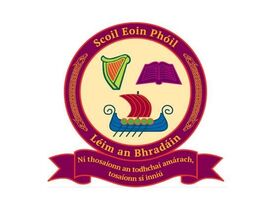 Green Lane, Leixlip, Co. Kildare W23FY81Telephone: 01-6243130     Email: office@scoileoinphoilleixlip.ie        Website: www.scoileoinphoilleixlip.comNewsletter November 12th 2021Dear Parent(s) / Guardian(s),We hope this email finds you and your family well.Science Week: Just fresh off the success of Maths Week which was held at the end of October, we now turning our sights to the area of Science. From last Monday, Scoil Eoin Phoil has began putting a slight emphasis on the area of science which will run into next week also. Students took part in experiments at home along with learning about science in our classrooms. Thank you to Mr Mulcahy who has booked online tickets to science events/shows for each class. And thank you to our teachers also, who have been working very hard to make Science Week a success. GAA: A big thank you to St Mary’s GAA who have began coaching 4th to 6th Classes every Thursday. Coaches from St Mary’s have been working with the students, developing skills, learning about the game and having some fun too. Thank you also to Pat Ryan, the club’s chairperson, for helping with the installation of the access gate which now provides direct access to the GAA pitch for all three schools on the Green Lane. Health and Safety: Having spoken to our students, can I also ask parents to be extremely careful at morning and evening times along the school path. Students who are bikes, flickers, skateboards, scooters etc.. have been instructed to dismount once they reach the school walls on the Green Lane. We have also spoken to our students in relation to the narrow section of the path at the entrance to Scoil Mhuire in particular. We ask parents to be mindful of this narrow section and not to congregate. Students and instructed to be patient, polite, give way to those with prams and buggies, and above all, be careful. Under no circumstances, should any child (or adult) feel the need to step out onto the road. We also ask parents to remind students of road safety and remind children to only cross the road at the pedestrian crossing.  Attendance: Thank you to all families for your continued support and understanding in relation to erring on the side of caution when students are showing symptoms in relation to Covid – 19. We acknowledge this can be very difficult during these uncertain times. Can I also remind parents that if a student is absent, for any reason, a reason for that absence must be provided to the class teacher for school records.   Student Council: Well done to all our hard-working Student Council members who have been very busy helping to transform Room 4 into our Wellbeing room. Members have been visiting classes, getting student feedback, helping to clear out resources and give their input. This year Scoil Eoin Phoil is working towards earning the Amber Flag for our school. The Amber Flag is a mental health initiative designed to help schools and clubs promote positive mental health within the educational system. We look forward to helping and supporting our students throughout what we hope will be a positive year for all.Please also have a look on our website for recent photos of Hallowe’en celebrations and other goings on in Scoil Eoin Phoil. Have a lovely weekend!Kind regards, 
Sean O Boyle